.Municipio de TecozautlaMunicipio de TecozautlaMunicipio de TecozautlaMunicipio de TecozautlaMunicipio de TecozautlaMunicipio de TecozautlaMunicipio de Tecozautla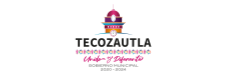 Estado de HidalgoEstado de HidalgoEstado de HidalgoEstado de HidalgoEstado de HidalgoEstado de HidalgoEstado de HidalgoEstado de HidalgoEstado de HidalgoEstado de HidalgoEstado de HidalgoEstado de HidalgoEstado de Cambios en la Situación FinancieraEstado de Cambios en la Situación FinancieraEstado de Cambios en la Situación FinancieraEstado de Cambios en la Situación FinancieraEstado de Cambios en la Situación FinancieraEstado de Cambios en la Situación FinancieraUsr: SUPERVISORUsr: SUPERVISORUsr: SUPERVISORUsr: SUPERVISOREstado de Cambios en la Situación FinancieraEstado de Cambios en la Situación FinancieraEstado de Cambios en la Situación FinancieraUsr: SUPERVISORUsr: SUPERVISORUsr: SUPERVISORUsr: SUPERVISORFecha yFecha yFecha yFecha y11/ago./202311/ago./2023Usr: SUPERVISORUsr: SUPERVISORUsr: SUPERVISORUsr: SUPERVISOR Del 01/ene./2023 Al 30/jun./2023 Del 01/ene./2023 Al 30/jun./2023Fecha yFecha yFecha yFecha y11/ago./202311/ago./2023Usr: SUPERVISORUsr: SUPERVISORUsr: SUPERVISORUsr: SUPERVISOR Del 01/ene./2023 Al 30/jun./2023 Del 01/ene./2023 Al 30/jun./2023Fecha yFecha yFecha yFecha y11/ago./202311/ago./2023(Cifras en Pesos)(Cifras en Pesos)(Cifras en Pesos)(Cifras en Pesos)(Cifras en Pesos)(Cifras en Pesos)(Cifras en Pesos)11/ago./202311/ago./2023(Cifras en Pesos)(Cifras en Pesos)(Cifras en Pesos)(Cifras en Pesos)(Cifras en Pesos)(Cifras en Pesos)(Cifras en Pesos)12:05 p. m.12:05 p. m.Rep:rptEstadoCambiosSituacionFinancieraRep:rptEstadoCambiosSituacionFinanciera(Cifras en Pesos)(Cifras en Pesos)(Cifras en Pesos)(Cifras en Pesos)(Cifras en Pesos)(Cifras en Pesos)(Cifras en Pesos)12:05 p. m.12:05 p. m.Rep:rptEstadoCambiosSituacionFinancieraRep:rptEstadoCambiosSituacionFinanciera(Cifras en Pesos)(Cifras en Pesos)(Cifras en Pesos)(Cifras en Pesos)(Cifras en Pesos)(Cifras en Pesos)(Cifras en Pesos)hora deImpresiónhora deImpresión12:05 p. m.12:05 p. m.Rep:rptEstadoCambiosSituacionFinancieraRep:rptEstadoCambiosSituacionFinanciera(Cifras en Pesos)(Cifras en Pesos)(Cifras en Pesos)(Cifras en Pesos)(Cifras en Pesos)(Cifras en Pesos)(Cifras en Pesos)hora deImpresiónhora deImpresión12:05 p. m.12:05 p. m.ConceptoConceptoConceptoConceptoConceptoConceptoOrigenOrigenAplicaciónAplicaciónAplicaciónAplicaciónAplicaciónAplicaciónAplicaciónACTIVOACTIVOACTIVOACTIVOACTIVOACTIVO$33,494,634.06$33,494,634.06$18,547,311.76$18,547,311.76$18,547,311.76$18,547,311.76$18,547,311.76$18,547,311.76$18,547,311.76   ACTIVO CIRCULANTE   ACTIVO CIRCULANTE   ACTIVO CIRCULANTE   ACTIVO CIRCULANTE   ACTIVO CIRCULANTE   ACTIVO CIRCULANTE$0.00$0.00$18,447,749.61$18,447,749.61$18,447,749.61$18,447,749.61$18,447,749.61$18,447,749.61$18,447,749.61           EFECTIVO Y EQUIVALENTES           EFECTIVO Y EQUIVALENTES           EFECTIVO Y EQUIVALENTES           EFECTIVO Y EQUIVALENTES           EFECTIVO Y EQUIVALENTES           EFECTIVO Y EQUIVALENTES$0.00$0.00$18,321,330.61$18,321,330.61$18,321,330.61$18,321,330.61$18,321,330.61$18,321,330.61$18,321,330.61           DERECHOS A RECIBIR EFECTIVO O EQUIVALENTES           DERECHOS A RECIBIR EFECTIVO O EQUIVALENTES           DERECHOS A RECIBIR EFECTIVO O EQUIVALENTES           DERECHOS A RECIBIR EFECTIVO O EQUIVALENTES           DERECHOS A RECIBIR EFECTIVO O EQUIVALENTES           DERECHOS A RECIBIR EFECTIVO O EQUIVALENTES$0.00$0.00$126,419.00$126,419.00$126,419.00$126,419.00$126,419.00$126,419.00$126,419.00           DERECHOS A RECIBIR BIENES O SERVICIOS           DERECHOS A RECIBIR BIENES O SERVICIOS           DERECHOS A RECIBIR BIENES O SERVICIOS           DERECHOS A RECIBIR BIENES O SERVICIOS           DERECHOS A RECIBIR BIENES O SERVICIOS           DERECHOS A RECIBIR BIENES O SERVICIOS$0.00$0.00$0.00$0.00$0.00$0.00$0.00$0.00$0.00           INVENTARIOS           INVENTARIOS           INVENTARIOS           INVENTARIOS           INVENTARIOS           INVENTARIOS$0.00$0.00$0.00$0.00$0.00$0.00$0.00$0.00$0.00           ALMACENES           ALMACENES           ALMACENES           ALMACENES           ALMACENES           ALMACENES$0.00$0.00$0.00$0.00$0.00$0.00$0.00$0.00$0.00           ESTIMACIÓN POR PÉRDIDA O DETERIORO DE ACTIVOS CIRCULANTES           ESTIMACIÓN POR PÉRDIDA O DETERIORO DE ACTIVOS CIRCULANTES           ESTIMACIÓN POR PÉRDIDA O DETERIORO DE ACTIVOS CIRCULANTES           ESTIMACIÓN POR PÉRDIDA O DETERIORO DE ACTIVOS CIRCULANTES           ESTIMACIÓN POR PÉRDIDA O DETERIORO DE ACTIVOS CIRCULANTES           ESTIMACIÓN POR PÉRDIDA O DETERIORO DE ACTIVOS CIRCULANTES$0.00$0.00$0.00$0.00$0.00$0.00$0.00$0.00$0.00           OTROS ACTIVOS CIRCULANTES           OTROS ACTIVOS CIRCULANTES           OTROS ACTIVOS CIRCULANTES           OTROS ACTIVOS CIRCULANTES           OTROS ACTIVOS CIRCULANTES           OTROS ACTIVOS CIRCULANTES$0.00$0.00$0.00$0.00$0.00$0.00$0.00$0.00$0.00   ACTIVO NO CIRCULANTE   ACTIVO NO CIRCULANTE   ACTIVO NO CIRCULANTE   ACTIVO NO CIRCULANTE   ACTIVO NO CIRCULANTE   ACTIVO NO CIRCULANTE$33,494,634.06$33,494,634.06$99,562.15$99,562.15$99,562.15$99,562.15$99,562.15$99,562.15$99,562.15           INVERSIONES FINANCIERAS A LARGO PLAZO           INVERSIONES FINANCIERAS A LARGO PLAZO           INVERSIONES FINANCIERAS A LARGO PLAZO           INVERSIONES FINANCIERAS A LARGO PLAZO           INVERSIONES FINANCIERAS A LARGO PLAZO           INVERSIONES FINANCIERAS A LARGO PLAZO$0.00$0.00$0.00$0.00$0.00$0.00$0.00$0.00$0.00           DERECHOS A RECIBIR EFECTIVO O EQUIVALENTES A LARGO PLAZO           DERECHOS A RECIBIR EFECTIVO O EQUIVALENTES A LARGO PLAZO           DERECHOS A RECIBIR EFECTIVO O EQUIVALENTES A LARGO PLAZO           DERECHOS A RECIBIR EFECTIVO O EQUIVALENTES A LARGO PLAZO           DERECHOS A RECIBIR EFECTIVO O EQUIVALENTES A LARGO PLAZO           DERECHOS A RECIBIR EFECTIVO O EQUIVALENTES A LARGO PLAZO$0.00$0.00$0.00$0.00$0.00$0.00$0.00$0.00$0.00           BIENES INMUEBLES, INFRAESTRUCTURA Y CONSTRUCCIONES EN PROCESO           BIENES INMUEBLES, INFRAESTRUCTURA Y CONSTRUCCIONES EN PROCESO           BIENES INMUEBLES, INFRAESTRUCTURA Y CONSTRUCCIONES EN PROCESO           BIENES INMUEBLES, INFRAESTRUCTURA Y CONSTRUCCIONES EN PROCESO           BIENES INMUEBLES, INFRAESTRUCTURA Y CONSTRUCCIONES EN PROCESO           BIENES INMUEBLES, INFRAESTRUCTURA Y CONSTRUCCIONES EN PROCESO$33,494,634.06$33,494,634.06$0.00$0.00$0.00$0.00$0.00$0.00$0.00           BIENES MUEBLES           BIENES MUEBLES           BIENES MUEBLES           BIENES MUEBLES           BIENES MUEBLES           BIENES MUEBLES$0.00$0.00$99,562.15$99,562.15$99,562.15$99,562.15$99,562.15$99,562.15$99,562.15           ACTIVOS INTANGIBLES           ACTIVOS INTANGIBLES           ACTIVOS INTANGIBLES           ACTIVOS INTANGIBLES           ACTIVOS INTANGIBLES           ACTIVOS INTANGIBLES$0.00$0.00$0.00$0.00$0.00$0.00$0.00$0.00$0.00           DEPRECIACIÓN, DETERIORO Y AMORTIZACIÓN ACUMULADA DE BIENES           DEPRECIACIÓN, DETERIORO Y AMORTIZACIÓN ACUMULADA DE BIENES           DEPRECIACIÓN, DETERIORO Y AMORTIZACIÓN ACUMULADA DE BIENES           DEPRECIACIÓN, DETERIORO Y AMORTIZACIÓN ACUMULADA DE BIENES           DEPRECIACIÓN, DETERIORO Y AMORTIZACIÓN ACUMULADA DE BIENES           DEPRECIACIÓN, DETERIORO Y AMORTIZACIÓN ACUMULADA DE BIENES$0.00$0.00$0.00$0.00$0.00$0.00$0.00$0.00$0.00           ACTIVOS DIFERIDOS           ACTIVOS DIFERIDOS           ACTIVOS DIFERIDOS           ACTIVOS DIFERIDOS           ACTIVOS DIFERIDOS           ACTIVOS DIFERIDOS$0.00$0.00$0.00$0.00$0.00$0.00$0.00$0.00$0.00           ESTIMACIÓN POR PÉRDIDA O DETERIORO DE ACTIVOS NO CIRCULANTES           ESTIMACIÓN POR PÉRDIDA O DETERIORO DE ACTIVOS NO CIRCULANTES           ESTIMACIÓN POR PÉRDIDA O DETERIORO DE ACTIVOS NO CIRCULANTES           ESTIMACIÓN POR PÉRDIDA O DETERIORO DE ACTIVOS NO CIRCULANTES           ESTIMACIÓN POR PÉRDIDA O DETERIORO DE ACTIVOS NO CIRCULANTES           ESTIMACIÓN POR PÉRDIDA O DETERIORO DE ACTIVOS NO CIRCULANTES$0.00$0.00$0.00$0.00$0.00$0.00$0.00$0.00$0.00           OTROS ACTIVOS NO CIRCULANTES           OTROS ACTIVOS NO CIRCULANTES           OTROS ACTIVOS NO CIRCULANTES           OTROS ACTIVOS NO CIRCULANTES           OTROS ACTIVOS NO CIRCULANTES           OTROS ACTIVOS NO CIRCULANTES$0.00$0.00$0.00$0.00$0.00$0.00$0.00$0.00$0.00PASIVOPASIVOPASIVOPASIVOPASIVOPASIVO$0.00$0.00$9,925,043.41$9,925,043.41$9,925,043.41$9,925,043.41$9,925,043.41$9,925,043.41$9,925,043.41   PASIVO CIRCULANTE   PASIVO CIRCULANTE   PASIVO CIRCULANTE   PASIVO CIRCULANTE   PASIVO CIRCULANTE   PASIVO CIRCULANTE$0.00$0.00$9,925,043.41$9,925,043.41$9,925,043.41$9,925,043.41$9,925,043.41$9,925,043.41$9,925,043.41           CUENTAS POR PAGAR A CORTO PLAZO           CUENTAS POR PAGAR A CORTO PLAZO           CUENTAS POR PAGAR A CORTO PLAZO           CUENTAS POR PAGAR A CORTO PLAZO           CUENTAS POR PAGAR A CORTO PLAZO           CUENTAS POR PAGAR A CORTO PLAZO$0.00$0.00$9,925,043.41$9,925,043.41$9,925,043.41$9,925,043.41$9,925,043.41$9,925,043.41$9,925,043.41           DOCUMENTOS POR PAGAR A CORTO PLAZO           DOCUMENTOS POR PAGAR A CORTO PLAZO           DOCUMENTOS POR PAGAR A CORTO PLAZO           DOCUMENTOS POR PAGAR A CORTO PLAZO           DOCUMENTOS POR PAGAR A CORTO PLAZO           DOCUMENTOS POR PAGAR A CORTO PLAZO$0.00$0.00$0.00$0.00$0.00$0.00$0.00$0.00$0.00           PORCIÓN A CORTO PLAZO DE LA DEUDA PÚBLICA A LARGO PLAZO           PORCIÓN A CORTO PLAZO DE LA DEUDA PÚBLICA A LARGO PLAZO           PORCIÓN A CORTO PLAZO DE LA DEUDA PÚBLICA A LARGO PLAZO           PORCIÓN A CORTO PLAZO DE LA DEUDA PÚBLICA A LARGO PLAZO           PORCIÓN A CORTO PLAZO DE LA DEUDA PÚBLICA A LARGO PLAZO           PORCIÓN A CORTO PLAZO DE LA DEUDA PÚBLICA A LARGO PLAZO$0.00$0.00$0.00$0.00$0.00$0.00$0.00$0.00$0.00           TÍTULOS Y VALORES A CORTO PLAZO           TÍTULOS Y VALORES A CORTO PLAZO           TÍTULOS Y VALORES A CORTO PLAZO           TÍTULOS Y VALORES A CORTO PLAZO           TÍTULOS Y VALORES A CORTO PLAZO           TÍTULOS Y VALORES A CORTO PLAZO$0.00$0.00$0.00$0.00$0.00$0.00$0.00$0.00$0.00           PASIVOS DIFERIDOS A CORTO PLAZO           PASIVOS DIFERIDOS A CORTO PLAZO           PASIVOS DIFERIDOS A CORTO PLAZO           PASIVOS DIFERIDOS A CORTO PLAZO           PASIVOS DIFERIDOS A CORTO PLAZO           PASIVOS DIFERIDOS A CORTO PLAZO$0.00$0.00$0.00$0.00$0.00$0.00$0.00$0.00$0.00           FONDOS Y BIENES DE TERCEROS EN GARANTÍA Y/O ADMINISTRACIÓN A CORTO PLAZO           FONDOS Y BIENES DE TERCEROS EN GARANTÍA Y/O ADMINISTRACIÓN A CORTO PLAZO           FONDOS Y BIENES DE TERCEROS EN GARANTÍA Y/O ADMINISTRACIÓN A CORTO PLAZO           FONDOS Y BIENES DE TERCEROS EN GARANTÍA Y/O ADMINISTRACIÓN A CORTO PLAZO           FONDOS Y BIENES DE TERCEROS EN GARANTÍA Y/O ADMINISTRACIÓN A CORTO PLAZO           FONDOS Y BIENES DE TERCEROS EN GARANTÍA Y/O ADMINISTRACIÓN A CORTO PLAZO$0.00$0.00$0.00$0.00$0.00$0.00$0.00$0.00$0.00           PROVISIONES A CORTO PLAZO           PROVISIONES A CORTO PLAZO           PROVISIONES A CORTO PLAZO           PROVISIONES A CORTO PLAZO           PROVISIONES A CORTO PLAZO           PROVISIONES A CORTO PLAZO$0.00$0.00$0.00$0.00$0.00$0.00$0.00$0.00$0.00           OTROS PASIVOS A CORTO PLAZO           OTROS PASIVOS A CORTO PLAZO           OTROS PASIVOS A CORTO PLAZO           OTROS PASIVOS A CORTO PLAZO           OTROS PASIVOS A CORTO PLAZO           OTROS PASIVOS A CORTO PLAZO$0.00$0.00$0.00$0.00$0.00$0.00$0.00$0.00$0.00   PASIVO NO CIRCULANTE   PASIVO NO CIRCULANTE   PASIVO NO CIRCULANTE   PASIVO NO CIRCULANTE   PASIVO NO CIRCULANTE   PASIVO NO CIRCULANTE$0.00$0.00$0.00$0.00$0.00$0.00$0.00$0.00$0.00           CUENTAS POR PAGAR A LARGO PLAZO           CUENTAS POR PAGAR A LARGO PLAZO           CUENTAS POR PAGAR A LARGO PLAZO           CUENTAS POR PAGAR A LARGO PLAZO           CUENTAS POR PAGAR A LARGO PLAZO           CUENTAS POR PAGAR A LARGO PLAZO$0.00$0.00$0.00$0.00$0.00$0.00$0.00$0.00$0.00           DOCUMENTOS POR PAGAR A LARGO PLAZO           DOCUMENTOS POR PAGAR A LARGO PLAZO           DOCUMENTOS POR PAGAR A LARGO PLAZO           DOCUMENTOS POR PAGAR A LARGO PLAZO           DOCUMENTOS POR PAGAR A LARGO PLAZO           DOCUMENTOS POR PAGAR A LARGO PLAZO$0.00$0.00$0.00$0.00$0.00$0.00$0.00$0.00$0.00           DEUDA PÚBLICA A LARGO PLAZO           DEUDA PÚBLICA A LARGO PLAZO           DEUDA PÚBLICA A LARGO PLAZO           DEUDA PÚBLICA A LARGO PLAZO           DEUDA PÚBLICA A LARGO PLAZO           DEUDA PÚBLICA A LARGO PLAZO$0.00$0.00$0.00$0.00$0.00$0.00$0.00$0.00$0.00           PASIVOS DIFERIDOS A LARGO PLAZO           PASIVOS DIFERIDOS A LARGO PLAZO           PASIVOS DIFERIDOS A LARGO PLAZO           PASIVOS DIFERIDOS A LARGO PLAZO           PASIVOS DIFERIDOS A LARGO PLAZO           PASIVOS DIFERIDOS A LARGO PLAZO$0.00$0.00$0.00$0.00$0.00$0.00$0.00$0.00$0.00           FONDOS Y BIENES DE TERCEROS EN GARANTÍA Y/O ADMINISTRACIÓN A LARGO PLAZO           FONDOS Y BIENES DE TERCEROS EN GARANTÍA Y/O ADMINISTRACIÓN A LARGO PLAZO           FONDOS Y BIENES DE TERCEROS EN GARANTÍA Y/O ADMINISTRACIÓN A LARGO PLAZO           FONDOS Y BIENES DE TERCEROS EN GARANTÍA Y/O ADMINISTRACIÓN A LARGO PLAZO           FONDOS Y BIENES DE TERCEROS EN GARANTÍA Y/O ADMINISTRACIÓN A LARGO PLAZO           FONDOS Y BIENES DE TERCEROS EN GARANTÍA Y/O ADMINISTRACIÓN A LARGO PLAZO$0.00$0.00$0.00$0.00$0.00$0.00$0.00$0.00$0.00           PROVISIONES A LARGO PLAZO           PROVISIONES A LARGO PLAZO           PROVISIONES A LARGO PLAZO           PROVISIONES A LARGO PLAZO           PROVISIONES A LARGO PLAZO           PROVISIONES A LARGO PLAZO$0.00$0.00$0.00$0.00$0.00$0.00$0.00$0.00$0.00HACIENDA PÚBLICA/ PATRIMONIOHACIENDA PÚBLICA/ PATRIMONIOHACIENDA PÚBLICA/ PATRIMONIOHACIENDA PÚBLICA/ PATRIMONIOHACIENDA PÚBLICA/ PATRIMONIOHACIENDA PÚBLICA/ PATRIMONIO$2,705,460.35$2,705,460.35$7,715,577.69$7,715,577.69$7,715,577.69$7,715,577.69$7,715,577.69$7,715,577.69$7,715,577.69   HACIENDA PÚBLICA/PATRIMONIO CONTRIBUIDO   HACIENDA PÚBLICA/PATRIMONIO CONTRIBUIDO   HACIENDA PÚBLICA/PATRIMONIO CONTRIBUIDO   HACIENDA PÚBLICA/PATRIMONIO CONTRIBUIDO   HACIENDA PÚBLICA/PATRIMONIO CONTRIBUIDO   HACIENDA PÚBLICA/PATRIMONIO CONTRIBUIDO$0.00$0.00$0.00$0.00$0.00$0.00$0.00$0.00$0.00           APORTACIONES           APORTACIONES           APORTACIONES           APORTACIONES           APORTACIONES           APORTACIONES$0.00$0.00$0.00$0.00$0.00$0.00$0.00$0.00$0.00           DONACIONES DE CAPITAL           DONACIONES DE CAPITAL           DONACIONES DE CAPITAL           DONACIONES DE CAPITAL           DONACIONES DE CAPITAL           DONACIONES DE CAPITAL$0.00$0.00$0.00$0.00$0.00$0.00$0.00$0.00$0.00           ACTUALIZACIÓN DE LA HACIENDA PÚBLICA/PATRIMONIO           ACTUALIZACIÓN DE LA HACIENDA PÚBLICA/PATRIMONIO           ACTUALIZACIÓN DE LA HACIENDA PÚBLICA/PATRIMONIO           ACTUALIZACIÓN DE LA HACIENDA PÚBLICA/PATRIMONIO           ACTUALIZACIÓN DE LA HACIENDA PÚBLICA/PATRIMONIO           ACTUALIZACIÓN DE LA HACIENDA PÚBLICA/PATRIMONIO$0.00$0.00$0.00$0.00$0.00$0.00$0.00$0.00$0.00   HACIENDA PÚBLICA /PATRIMONIO GENERADO   HACIENDA PÚBLICA /PATRIMONIO GENERADO   HACIENDA PÚBLICA /PATRIMONIO GENERADO   HACIENDA PÚBLICA /PATRIMONIO GENERADO   HACIENDA PÚBLICA /PATRIMONIO GENERADO   HACIENDA PÚBLICA /PATRIMONIO GENERADO$2,705,460.35$2,705,460.35$7,715,577.69$7,715,577.69$7,715,577.69$7,715,577.69$7,715,577.69$7,715,577.69$7,715,577.69           RESULTADOS DEL EJERCICIO (AHORRO/ DESAHORRO)           RESULTADOS DEL EJERCICIO (AHORRO/ DESAHORRO)           RESULTADOS DEL EJERCICIO (AHORRO/ DESAHORRO)           RESULTADOS DEL EJERCICIO (AHORRO/ DESAHORRO)           RESULTADOS DEL EJERCICIO (AHORRO/ DESAHORRO)           RESULTADOS DEL EJERCICIO (AHORRO/ DESAHORRO)$0.00$0.00$7,715,577.69$7,715,577.69$7,715,577.69$7,715,577.69$7,715,577.69$7,715,577.69$7,715,577.69           RESULTADOS DE EJERCICIOS ANTERIORES           RESULTADOS DE EJERCICIOS ANTERIORES           RESULTADOS DE EJERCICIOS ANTERIORES           RESULTADOS DE EJERCICIOS ANTERIORES           RESULTADOS DE EJERCICIOS ANTERIORES           RESULTADOS DE EJERCICIOS ANTERIORES$2,705,460.35$2,705,460.35$0.00$0.00$0.00$0.00$0.00$0.00$0.00           REVALÚOS           REVALÚOS           REVALÚOS           REVALÚOS           REVALÚOS           REVALÚOS$0.00$0.00$0.00$0.00$0.00$0.00$0.00$0.00$0.00           RESERVAS           RESERVAS           RESERVAS           RESERVAS           RESERVAS           RESERVAS$0.00$0.00$0.00$0.00$0.00$0.00$0.00$0.00$0.00           RECTIFICACIONES DE RESULTADOS DE EJERCICIOS ANTERIORES           RECTIFICACIONES DE RESULTADOS DE EJERCICIOS ANTERIORES           RECTIFICACIONES DE RESULTADOS DE EJERCICIOS ANTERIORES           RECTIFICACIONES DE RESULTADOS DE EJERCICIOS ANTERIORES           RECTIFICACIONES DE RESULTADOS DE EJERCICIOS ANTERIORES           RECTIFICACIONES DE RESULTADOS DE EJERCICIOS ANTERIORES$0.00$0.00$0.00$0.00$0.00$0.00$0.00$0.00$0.00   EXCESO O INSUFICIENCIA EN LA ACTUALIZACIÓN DE LA HACIENDA PÚBLICA/ PATRIMONIO   EXCESO O INSUFICIENCIA EN LA ACTUALIZACIÓN DE LA HACIENDA PÚBLICA/ PATRIMONIO   EXCESO O INSUFICIENCIA EN LA ACTUALIZACIÓN DE LA HACIENDA PÚBLICA/ PATRIMONIO   EXCESO O INSUFICIENCIA EN LA ACTUALIZACIÓN DE LA HACIENDA PÚBLICA/ PATRIMONIO   EXCESO O INSUFICIENCIA EN LA ACTUALIZACIÓN DE LA HACIENDA PÚBLICA/ PATRIMONIO   EXCESO O INSUFICIENCIA EN LA ACTUALIZACIÓN DE LA HACIENDA PÚBLICA/ PATRIMONIO$0.00$0.00$0.00$0.00$0.00$0.00$0.00$0.00$0.00           RESULTADO POR POSICIÓN MONETARIA           RESULTADO POR POSICIÓN MONETARIA           RESULTADO POR POSICIÓN MONETARIA           RESULTADO POR POSICIÓN MONETARIA           RESULTADO POR POSICIÓN MONETARIA           RESULTADO POR POSICIÓN MONETARIA$0.00$0.00$0.00$0.00$0.00$0.00$0.00$0.00$0.00           RESULTADO POR TENENCIA DE ACTIVOS NO MONETARIOS           RESULTADO POR TENENCIA DE ACTIVOS NO MONETARIOS           RESULTADO POR TENENCIA DE ACTIVOS NO MONETARIOS           RESULTADO POR TENENCIA DE ACTIVOS NO MONETARIOS           RESULTADO POR TENENCIA DE ACTIVOS NO MONETARIOS           RESULTADO POR TENENCIA DE ACTIVOS NO MONETARIOS$0.00$0.00$0.00$0.00$0.00$0.00$0.00$0.00$0.00Page 1Page 1Page 1